附件3新媒体新闻专栏参评作品推荐表此表可从中国记协网www.zgjx.cn下载。新媒体新闻专栏代表作基本情况（上半年）上、下半年代表作前各附1张。此表可从中国记协网www.zgjx.cn下载。新媒体新闻专栏代表作基本情况（下半年）上、下半年代表作前各附1张。此表可从中国记协网www.zgjx.cn下载。新媒体新闻专栏2022年每月第二周刊播作品目录填写连续12个月每月第二周刊播的作品标题（如遇重大节假日或重大事件，顺延一周）），日刊栏目填写每月第二周任意一天刊播的作品标题，动态消息集纳式栏目填报栏目名称。此表可从中国记协网www.zgjx.cn下载。专栏名称新360行新360行新360行参评项目新媒体新闻专栏新媒体新闻专栏新媒体新闻专栏创办日期2019年8月16日2019年8月16日2019年8月16日2019年8月16日2019年8月16日2019年8月16日2019年8月16日原创单位工人日报社工人日报社工人日报社2023年度发布总次数50次50次50次发布平台工人日报客户端工人日报客户端工人日报客户端工人日报客户端工人日报客户端工人日报客户端工人日报客户端主创人员集体（杨登峰 刘金梦 吴凡 王伟伟 蔚可任 张冠一 杨召奎 车辉 王羡茹 肖婕妤 白至洁 张嫱 王鑫 王群 史宏宇 窦菲涛 唐姝 陶稳 曲欣悦 庞慧敏 高惟彤 张玺）集体（杨登峰 刘金梦 吴凡 王伟伟 蔚可任 张冠一 杨召奎 车辉 王羡茹 肖婕妤 白至洁 张嫱 王鑫 王群 史宏宇 窦菲涛 唐姝 陶稳 曲欣悦 庞慧敏 高惟彤 张玺）集体（杨登峰 刘金梦 吴凡 王伟伟 蔚可任 张冠一 杨召奎 车辉 王羡茹 肖婕妤 白至洁 张嫱 王鑫 王群 史宏宇 窦菲涛 唐姝 陶稳 曲欣悦 庞慧敏 高惟彤 张玺）集体（杨登峰 刘金梦 吴凡 王伟伟 蔚可任 张冠一 杨召奎 车辉 王羡茹 肖婕妤 白至洁 张嫱 王鑫 王群 史宏宇 窦菲涛 唐姝 陶稳 曲欣悦 庞慧敏 高惟彤 张玺）集体（杨登峰 刘金梦 吴凡 王伟伟 蔚可任 张冠一 杨召奎 车辉 王羡茹 肖婕妤 白至洁 张嫱 王鑫 王群 史宏宇 窦菲涛 唐姝 陶稳 曲欣悦 庞慧敏 高惟彤 张玺）集体（杨登峰 刘金梦 吴凡 王伟伟 蔚可任 张冠一 杨召奎 车辉 王羡茹 肖婕妤 白至洁 张嫱 王鑫 王群 史宏宇 窦菲涛 唐姝 陶稳 曲欣悦 庞慧敏 高惟彤 张玺）集体（杨登峰 刘金梦 吴凡 王伟伟 蔚可任 张冠一 杨召奎 车辉 王羡茹 肖婕妤 白至洁 张嫱 王鑫 王群 史宏宇 窦菲涛 唐姝 陶稳 曲欣悦 庞慧敏 高惟彤 张玺）编辑集体（杨登峰 吴凡 王伟伟 刘金梦 蔚可任）集体（杨登峰 吴凡 王伟伟 刘金梦 蔚可任）集体（杨登峰 吴凡 王伟伟 刘金梦 蔚可任）集体（杨登峰 吴凡 王伟伟 刘金梦 蔚可任）集体（杨登峰 吴凡 王伟伟 刘金梦 蔚可任）集体（杨登峰 吴凡 王伟伟 刘金梦 蔚可任）集体（杨登峰 吴凡 王伟伟 刘金梦 蔚可任）作品链接和二维码https://web.app.workercn.cn/news.html?id=94153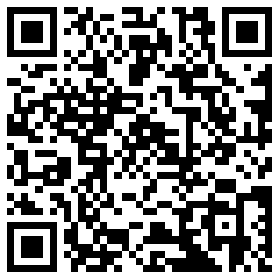 https://web.app.workercn.cn/news.html?id=94153https://web.app.workercn.cn/news.html?id=94153https://web.app.workercn.cn/news.html?id=94153https://web.app.workercn.cn/news.html?id=94153https://web.app.workercn.cn/news.html?id=94153https://web.app.workercn.cn/news.html?id=94153专栏简介《新360行》是工人日报专为移动端量身打造的融媒短视频栏目，聚焦中国经济转型升级过程中不断涌现的新职业，通过这些新职业从业者的故事，折射社会进步和时代变迁，以小切口、大情怀、高站位、全新视角赞美新时代，唱响劳动者之歌。《新360行》是工人日报媒体融合试点项目，以项目制的形式运行，打破报社采编各部门的行政壁垒，整合社内资源，前后有60多位记者参与。同时盘活社外资源，让通讯员提供优质内容在工人日报平台展示，从而实现多赢。栏目尊重互联网传播规律，不断探索叙事模式创新。栏目每周五更新，每期用3分钟左右的短视频讲述新职业从业者的故事，通过VLOG、跟拍、记者出镜、直播等多种形式，创新表现手法，满足现代社会用户阅读移动化、碎片化的不同需求。    以用户为中心，以正能量赢得“大流量”。借助诸多平台，该栏目把目标用户群体扩大到社会不同层面的广大受众，尤其是关注新业态劳动群体、小微企业及相关职业发展的受众。《新360行》自诞生之日，就引起社会巨大反响，仅首期的全网播放量超百万，截至2023年底已刊发200多期，引起人社部和全国总工会以及相关企业的关注，纷纷开展新职业从业者技能比武、职业培训、资格认证等活动。       《新360行》是工人日报专为移动端量身打造的融媒短视频栏目，聚焦中国经济转型升级过程中不断涌现的新职业，通过这些新职业从业者的故事，折射社会进步和时代变迁，以小切口、大情怀、高站位、全新视角赞美新时代，唱响劳动者之歌。《新360行》是工人日报媒体融合试点项目，以项目制的形式运行，打破报社采编各部门的行政壁垒，整合社内资源，前后有60多位记者参与。同时盘活社外资源，让通讯员提供优质内容在工人日报平台展示，从而实现多赢。栏目尊重互联网传播规律，不断探索叙事模式创新。栏目每周五更新，每期用3分钟左右的短视频讲述新职业从业者的故事，通过VLOG、跟拍、记者出镜、直播等多种形式，创新表现手法，满足现代社会用户阅读移动化、碎片化的不同需求。    以用户为中心，以正能量赢得“大流量”。借助诸多平台，该栏目把目标用户群体扩大到社会不同层面的广大受众，尤其是关注新业态劳动群体、小微企业及相关职业发展的受众。《新360行》自诞生之日，就引起社会巨大反响，仅首期的全网播放量超百万，截至2023年底已刊发200多期，引起人社部和全国总工会以及相关企业的关注，纷纷开展新职业从业者技能比武、职业培训、资格认证等活动。       《新360行》是工人日报专为移动端量身打造的融媒短视频栏目，聚焦中国经济转型升级过程中不断涌现的新职业，通过这些新职业从业者的故事，折射社会进步和时代变迁，以小切口、大情怀、高站位、全新视角赞美新时代，唱响劳动者之歌。《新360行》是工人日报媒体融合试点项目，以项目制的形式运行，打破报社采编各部门的行政壁垒，整合社内资源，前后有60多位记者参与。同时盘活社外资源，让通讯员提供优质内容在工人日报平台展示，从而实现多赢。栏目尊重互联网传播规律，不断探索叙事模式创新。栏目每周五更新，每期用3分钟左右的短视频讲述新职业从业者的故事，通过VLOG、跟拍、记者出镜、直播等多种形式，创新表现手法，满足现代社会用户阅读移动化、碎片化的不同需求。    以用户为中心，以正能量赢得“大流量”。借助诸多平台，该栏目把目标用户群体扩大到社会不同层面的广大受众，尤其是关注新业态劳动群体、小微企业及相关职业发展的受众。《新360行》自诞生之日，就引起社会巨大反响，仅首期的全网播放量超百万，截至2023年底已刊发200多期，引起人社部和全国总工会以及相关企业的关注，纷纷开展新职业从业者技能比武、职业培训、资格认证等活动。       《新360行》是工人日报专为移动端量身打造的融媒短视频栏目，聚焦中国经济转型升级过程中不断涌现的新职业，通过这些新职业从业者的故事，折射社会进步和时代变迁，以小切口、大情怀、高站位、全新视角赞美新时代，唱响劳动者之歌。《新360行》是工人日报媒体融合试点项目，以项目制的形式运行，打破报社采编各部门的行政壁垒，整合社内资源，前后有60多位记者参与。同时盘活社外资源，让通讯员提供优质内容在工人日报平台展示，从而实现多赢。栏目尊重互联网传播规律，不断探索叙事模式创新。栏目每周五更新，每期用3分钟左右的短视频讲述新职业从业者的故事，通过VLOG、跟拍、记者出镜、直播等多种形式，创新表现手法，满足现代社会用户阅读移动化、碎片化的不同需求。    以用户为中心，以正能量赢得“大流量”。借助诸多平台，该栏目把目标用户群体扩大到社会不同层面的广大受众，尤其是关注新业态劳动群体、小微企业及相关职业发展的受众。《新360行》自诞生之日，就引起社会巨大反响，仅首期的全网播放量超百万，截至2023年底已刊发200多期，引起人社部和全国总工会以及相关企业的关注，纷纷开展新职业从业者技能比武、职业培训、资格认证等活动。       《新360行》是工人日报专为移动端量身打造的融媒短视频栏目，聚焦中国经济转型升级过程中不断涌现的新职业，通过这些新职业从业者的故事，折射社会进步和时代变迁，以小切口、大情怀、高站位、全新视角赞美新时代，唱响劳动者之歌。《新360行》是工人日报媒体融合试点项目，以项目制的形式运行，打破报社采编各部门的行政壁垒，整合社内资源，前后有60多位记者参与。同时盘活社外资源，让通讯员提供优质内容在工人日报平台展示，从而实现多赢。栏目尊重互联网传播规律，不断探索叙事模式创新。栏目每周五更新，每期用3分钟左右的短视频讲述新职业从业者的故事，通过VLOG、跟拍、记者出镜、直播等多种形式，创新表现手法，满足现代社会用户阅读移动化、碎片化的不同需求。    以用户为中心，以正能量赢得“大流量”。借助诸多平台，该栏目把目标用户群体扩大到社会不同层面的广大受众，尤其是关注新业态劳动群体、小微企业及相关职业发展的受众。《新360行》自诞生之日，就引起社会巨大反响，仅首期的全网播放量超百万，截至2023年底已刊发200多期，引起人社部和全国总工会以及相关企业的关注，纷纷开展新职业从业者技能比武、职业培训、资格认证等活动。       《新360行》是工人日报专为移动端量身打造的融媒短视频栏目，聚焦中国经济转型升级过程中不断涌现的新职业，通过这些新职业从业者的故事，折射社会进步和时代变迁，以小切口、大情怀、高站位、全新视角赞美新时代，唱响劳动者之歌。《新360行》是工人日报媒体融合试点项目，以项目制的形式运行，打破报社采编各部门的行政壁垒，整合社内资源，前后有60多位记者参与。同时盘活社外资源，让通讯员提供优质内容在工人日报平台展示，从而实现多赢。栏目尊重互联网传播规律，不断探索叙事模式创新。栏目每周五更新，每期用3分钟左右的短视频讲述新职业从业者的故事，通过VLOG、跟拍、记者出镜、直播等多种形式，创新表现手法，满足现代社会用户阅读移动化、碎片化的不同需求。    以用户为中心，以正能量赢得“大流量”。借助诸多平台，该栏目把目标用户群体扩大到社会不同层面的广大受众，尤其是关注新业态劳动群体、小微企业及相关职业发展的受众。《新360行》自诞生之日，就引起社会巨大反响，仅首期的全网播放量超百万，截至2023年底已刊发200多期，引起人社部和全国总工会以及相关企业的关注，纷纷开展新职业从业者技能比武、职业培训、资格认证等活动。       《新360行》是工人日报专为移动端量身打造的融媒短视频栏目，聚焦中国经济转型升级过程中不断涌现的新职业，通过这些新职业从业者的故事，折射社会进步和时代变迁，以小切口、大情怀、高站位、全新视角赞美新时代，唱响劳动者之歌。《新360行》是工人日报媒体融合试点项目，以项目制的形式运行，打破报社采编各部门的行政壁垒，整合社内资源，前后有60多位记者参与。同时盘活社外资源，让通讯员提供优质内容在工人日报平台展示，从而实现多赢。栏目尊重互联网传播规律，不断探索叙事模式创新。栏目每周五更新，每期用3分钟左右的短视频讲述新职业从业者的故事，通过VLOG、跟拍、记者出镜、直播等多种形式，创新表现手法，满足现代社会用户阅读移动化、碎片化的不同需求。    以用户为中心，以正能量赢得“大流量”。借助诸多平台，该栏目把目标用户群体扩大到社会不同层面的广大受众，尤其是关注新业态劳动群体、小微企业及相关职业发展的受众。《新360行》自诞生之日，就引起社会巨大反响，仅首期的全网播放量超百万，截至2023年底已刊发200多期，引起人社部和全国总工会以及相关企业的关注，纷纷开展新职业从业者技能比武、职业培训、资格认证等活动。       社会效果《新360行》入选中宣部“2021年中国报业深度融合发展创新案例”。多个作品获行业类荣誉奖项：《3D打印设计师》获第三届首都女记者短视频大赛二等奖；《立体书设计师》获第二届女记者短视频大赛优秀标题奖；《音乐治疗师》获第15届“残疾人事业好新闻”三等奖；《孤残儿童护理员》获16届“残疾人事业好新闻”三等奖。第一期新职业——收纳设计师（衣橱整理师）推出后，被腾讯新闻要闻在首页重点推介，单期收获数百万阅读量，也成为各大媒体争相报道的选题。新华社《职场新角色》、总台《焦点访谈》、河北广播电视台、南方日报N视频等媒体相继推出有关新360行的系列报道。我们关注新就业形态、关注新质生产力。选题辐射智能制造、人工智能、新能源等领域。与滴滴、淘宝、美团、BOSS直聘等平台合作，联合推广、挖掘新职业，引导行业健康发展，实现多赢。近4年来，刊发200多期，栏目的影响力逐渐扩大，越来越多的行业被关注，各级职业技能比赛陆续开展，一些行业推出了新行业规范标准。《新360行》除了在工人日报客户端首发外，还在中工网、微博、百家号、澎湃等平台刊发，取得了巨大的社会影响力。《新360行》入选中宣部“2021年中国报业深度融合发展创新案例”。多个作品获行业类荣誉奖项：《3D打印设计师》获第三届首都女记者短视频大赛二等奖；《立体书设计师》获第二届女记者短视频大赛优秀标题奖；《音乐治疗师》获第15届“残疾人事业好新闻”三等奖；《孤残儿童护理员》获16届“残疾人事业好新闻”三等奖。第一期新职业——收纳设计师（衣橱整理师）推出后，被腾讯新闻要闻在首页重点推介，单期收获数百万阅读量，也成为各大媒体争相报道的选题。新华社《职场新角色》、总台《焦点访谈》、河北广播电视台、南方日报N视频等媒体相继推出有关新360行的系列报道。我们关注新就业形态、关注新质生产力。选题辐射智能制造、人工智能、新能源等领域。与滴滴、淘宝、美团、BOSS直聘等平台合作，联合推广、挖掘新职业，引导行业健康发展，实现多赢。近4年来，刊发200多期，栏目的影响力逐渐扩大，越来越多的行业被关注，各级职业技能比赛陆续开展，一些行业推出了新行业规范标准。《新360行》除了在工人日报客户端首发外，还在中工网、微博、百家号、澎湃等平台刊发，取得了巨大的社会影响力。《新360行》入选中宣部“2021年中国报业深度融合发展创新案例”。多个作品获行业类荣誉奖项：《3D打印设计师》获第三届首都女记者短视频大赛二等奖；《立体书设计师》获第二届女记者短视频大赛优秀标题奖；《音乐治疗师》获第15届“残疾人事业好新闻”三等奖；《孤残儿童护理员》获16届“残疾人事业好新闻”三等奖。第一期新职业——收纳设计师（衣橱整理师）推出后，被腾讯新闻要闻在首页重点推介，单期收获数百万阅读量，也成为各大媒体争相报道的选题。新华社《职场新角色》、总台《焦点访谈》、河北广播电视台、南方日报N视频等媒体相继推出有关新360行的系列报道。我们关注新就业形态、关注新质生产力。选题辐射智能制造、人工智能、新能源等领域。与滴滴、淘宝、美团、BOSS直聘等平台合作，联合推广、挖掘新职业，引导行业健康发展，实现多赢。近4年来，刊发200多期，栏目的影响力逐渐扩大，越来越多的行业被关注，各级职业技能比赛陆续开展，一些行业推出了新行业规范标准。《新360行》除了在工人日报客户端首发外，还在中工网、微博、百家号、澎湃等平台刊发，取得了巨大的社会影响力。《新360行》入选中宣部“2021年中国报业深度融合发展创新案例”。多个作品获行业类荣誉奖项：《3D打印设计师》获第三届首都女记者短视频大赛二等奖；《立体书设计师》获第二届女记者短视频大赛优秀标题奖；《音乐治疗师》获第15届“残疾人事业好新闻”三等奖；《孤残儿童护理员》获16届“残疾人事业好新闻”三等奖。第一期新职业——收纳设计师（衣橱整理师）推出后，被腾讯新闻要闻在首页重点推介，单期收获数百万阅读量，也成为各大媒体争相报道的选题。新华社《职场新角色》、总台《焦点访谈》、河北广播电视台、南方日报N视频等媒体相继推出有关新360行的系列报道。我们关注新就业形态、关注新质生产力。选题辐射智能制造、人工智能、新能源等领域。与滴滴、淘宝、美团、BOSS直聘等平台合作，联合推广、挖掘新职业，引导行业健康发展，实现多赢。近4年来，刊发200多期，栏目的影响力逐渐扩大，越来越多的行业被关注，各级职业技能比赛陆续开展，一些行业推出了新行业规范标准。《新360行》除了在工人日报客户端首发外，还在中工网、微博、百家号、澎湃等平台刊发，取得了巨大的社会影响力。《新360行》入选中宣部“2021年中国报业深度融合发展创新案例”。多个作品获行业类荣誉奖项：《3D打印设计师》获第三届首都女记者短视频大赛二等奖；《立体书设计师》获第二届女记者短视频大赛优秀标题奖；《音乐治疗师》获第15届“残疾人事业好新闻”三等奖；《孤残儿童护理员》获16届“残疾人事业好新闻”三等奖。第一期新职业——收纳设计师（衣橱整理师）推出后，被腾讯新闻要闻在首页重点推介，单期收获数百万阅读量，也成为各大媒体争相报道的选题。新华社《职场新角色》、总台《焦点访谈》、河北广播电视台、南方日报N视频等媒体相继推出有关新360行的系列报道。我们关注新就业形态、关注新质生产力。选题辐射智能制造、人工智能、新能源等领域。与滴滴、淘宝、美团、BOSS直聘等平台合作，联合推广、挖掘新职业，引导行业健康发展，实现多赢。近4年来，刊发200多期，栏目的影响力逐渐扩大，越来越多的行业被关注，各级职业技能比赛陆续开展，一些行业推出了新行业规范标准。《新360行》除了在工人日报客户端首发外，还在中工网、微博、百家号、澎湃等平台刊发，取得了巨大的社会影响力。《新360行》入选中宣部“2021年中国报业深度融合发展创新案例”。多个作品获行业类荣誉奖项：《3D打印设计师》获第三届首都女记者短视频大赛二等奖；《立体书设计师》获第二届女记者短视频大赛优秀标题奖；《音乐治疗师》获第15届“残疾人事业好新闻”三等奖；《孤残儿童护理员》获16届“残疾人事业好新闻”三等奖。第一期新职业——收纳设计师（衣橱整理师）推出后，被腾讯新闻要闻在首页重点推介，单期收获数百万阅读量，也成为各大媒体争相报道的选题。新华社《职场新角色》、总台《焦点访谈》、河北广播电视台、南方日报N视频等媒体相继推出有关新360行的系列报道。我们关注新就业形态、关注新质生产力。选题辐射智能制造、人工智能、新能源等领域。与滴滴、淘宝、美团、BOSS直聘等平台合作，联合推广、挖掘新职业，引导行业健康发展，实现多赢。近4年来，刊发200多期，栏目的影响力逐渐扩大，越来越多的行业被关注，各级职业技能比赛陆续开展，一些行业推出了新行业规范标准。《新360行》除了在工人日报客户端首发外，还在中工网、微博、百家号、澎湃等平台刊发，取得了巨大的社会影响力。《新360行》入选中宣部“2021年中国报业深度融合发展创新案例”。多个作品获行业类荣誉奖项：《3D打印设计师》获第三届首都女记者短视频大赛二等奖；《立体书设计师》获第二届女记者短视频大赛优秀标题奖；《音乐治疗师》获第15届“残疾人事业好新闻”三等奖；《孤残儿童护理员》获16届“残疾人事业好新闻”三等奖。第一期新职业——收纳设计师（衣橱整理师）推出后，被腾讯新闻要闻在首页重点推介，单期收获数百万阅读量，也成为各大媒体争相报道的选题。新华社《职场新角色》、总台《焦点访谈》、河北广播电视台、南方日报N视频等媒体相继推出有关新360行的系列报道。我们关注新就业形态、关注新质生产力。选题辐射智能制造、人工智能、新能源等领域。与滴滴、淘宝、美团、BOSS直聘等平台合作，联合推广、挖掘新职业，引导行业健康发展，实现多赢。近4年来，刊发200多期，栏目的影响力逐渐扩大，越来越多的行业被关注，各级职业技能比赛陆续开展，一些行业推出了新行业规范标准。《新360行》除了在工人日报客户端首发外，还在中工网、微博、百家号、澎湃等平台刊发，取得了巨大的社会影响力。初评评语（推荐理由）传统纸媒在媒体融合的大潮中如何突破转型，工人日报短视频栏目《新360行》提供了一个很好的范例，在多个方面的探索、创新具有借鉴意义。1、以项目制运作，打破部门间行政壁垒，整合社内社外资源，全力打造全媒体采编队伍，扩大了参与范围，提高了工作效率，也为全员参与媒体融合提供了机制保障。2、尊重互联网传播规律，不断探索短视频叙事模式创新。用3分钟左右的短视频讲故事，通过VLOG、跟拍、记者出镜、直播（精简压缩版）等多种形式，更新表达方式，创新表现手法，满足现代社会用户阅读移动化、碎片化的需求。3、以用户为中心，突出“工”字特色，以正能量赢得“大流量 ”，加快建成新型主流媒体阵地。新时代，新职业的不断涌现反映出近年来我国经济生活的活力和创造力。《新360行》通过讲述这些普通劳动者的故事，折射社会进步和时代变迁，以全新视角讲好新时代的故事、讲好中国工人故事。4、品牌创新，提升综合大报的核心竞争力。在品牌生产、包装上，从一开始就将这一栏目进行精品化打造，让这一品牌具有高辨识度、知名度和美誉度。经过200多期的努力，《新360行》现已成为工人日报品牌栏目，不断提升工人日报的传播力、公信力、影响力。签名：                          （加盖单位公章）                                   2024年  月  日传统纸媒在媒体融合的大潮中如何突破转型，工人日报短视频栏目《新360行》提供了一个很好的范例，在多个方面的探索、创新具有借鉴意义。1、以项目制运作，打破部门间行政壁垒，整合社内社外资源，全力打造全媒体采编队伍，扩大了参与范围，提高了工作效率，也为全员参与媒体融合提供了机制保障。2、尊重互联网传播规律，不断探索短视频叙事模式创新。用3分钟左右的短视频讲故事，通过VLOG、跟拍、记者出镜、直播（精简压缩版）等多种形式，更新表达方式，创新表现手法，满足现代社会用户阅读移动化、碎片化的需求。3、以用户为中心，突出“工”字特色，以正能量赢得“大流量 ”，加快建成新型主流媒体阵地。新时代，新职业的不断涌现反映出近年来我国经济生活的活力和创造力。《新360行》通过讲述这些普通劳动者的故事，折射社会进步和时代变迁，以全新视角讲好新时代的故事、讲好中国工人故事。4、品牌创新，提升综合大报的核心竞争力。在品牌生产、包装上，从一开始就将这一栏目进行精品化打造，让这一品牌具有高辨识度、知名度和美誉度。经过200多期的努力，《新360行》现已成为工人日报品牌栏目，不断提升工人日报的传播力、公信力、影响力。签名：                          （加盖单位公章）                                   2024年  月  日传统纸媒在媒体融合的大潮中如何突破转型，工人日报短视频栏目《新360行》提供了一个很好的范例，在多个方面的探索、创新具有借鉴意义。1、以项目制运作，打破部门间行政壁垒，整合社内社外资源，全力打造全媒体采编队伍，扩大了参与范围，提高了工作效率，也为全员参与媒体融合提供了机制保障。2、尊重互联网传播规律，不断探索短视频叙事模式创新。用3分钟左右的短视频讲故事，通过VLOG、跟拍、记者出镜、直播（精简压缩版）等多种形式，更新表达方式，创新表现手法，满足现代社会用户阅读移动化、碎片化的需求。3、以用户为中心，突出“工”字特色，以正能量赢得“大流量 ”，加快建成新型主流媒体阵地。新时代，新职业的不断涌现反映出近年来我国经济生活的活力和创造力。《新360行》通过讲述这些普通劳动者的故事，折射社会进步和时代变迁，以全新视角讲好新时代的故事、讲好中国工人故事。4、品牌创新，提升综合大报的核心竞争力。在品牌生产、包装上，从一开始就将这一栏目进行精品化打造，让这一品牌具有高辨识度、知名度和美誉度。经过200多期的努力，《新360行》现已成为工人日报品牌栏目，不断提升工人日报的传播力、公信力、影响力。签名：                          （加盖单位公章）                                   2024年  月  日传统纸媒在媒体融合的大潮中如何突破转型，工人日报短视频栏目《新360行》提供了一个很好的范例，在多个方面的探索、创新具有借鉴意义。1、以项目制运作，打破部门间行政壁垒，整合社内社外资源，全力打造全媒体采编队伍，扩大了参与范围，提高了工作效率，也为全员参与媒体融合提供了机制保障。2、尊重互联网传播规律，不断探索短视频叙事模式创新。用3分钟左右的短视频讲故事，通过VLOG、跟拍、记者出镜、直播（精简压缩版）等多种形式，更新表达方式，创新表现手法，满足现代社会用户阅读移动化、碎片化的需求。3、以用户为中心，突出“工”字特色，以正能量赢得“大流量 ”，加快建成新型主流媒体阵地。新时代，新职业的不断涌现反映出近年来我国经济生活的活力和创造力。《新360行》通过讲述这些普通劳动者的故事，折射社会进步和时代变迁，以全新视角讲好新时代的故事、讲好中国工人故事。4、品牌创新，提升综合大报的核心竞争力。在品牌生产、包装上，从一开始就将这一栏目进行精品化打造，让这一品牌具有高辨识度、知名度和美誉度。经过200多期的努力，《新360行》现已成为工人日报品牌栏目，不断提升工人日报的传播力、公信力、影响力。签名：                          （加盖单位公章）                                   2024年  月  日传统纸媒在媒体融合的大潮中如何突破转型，工人日报短视频栏目《新360行》提供了一个很好的范例，在多个方面的探索、创新具有借鉴意义。1、以项目制运作，打破部门间行政壁垒，整合社内社外资源，全力打造全媒体采编队伍，扩大了参与范围，提高了工作效率，也为全员参与媒体融合提供了机制保障。2、尊重互联网传播规律，不断探索短视频叙事模式创新。用3分钟左右的短视频讲故事，通过VLOG、跟拍、记者出镜、直播（精简压缩版）等多种形式，更新表达方式，创新表现手法，满足现代社会用户阅读移动化、碎片化的需求。3、以用户为中心，突出“工”字特色，以正能量赢得“大流量 ”，加快建成新型主流媒体阵地。新时代，新职业的不断涌现反映出近年来我国经济生活的活力和创造力。《新360行》通过讲述这些普通劳动者的故事，折射社会进步和时代变迁，以全新视角讲好新时代的故事、讲好中国工人故事。4、品牌创新，提升综合大报的核心竞争力。在品牌生产、包装上，从一开始就将这一栏目进行精品化打造，让这一品牌具有高辨识度、知名度和美誉度。经过200多期的努力，《新360行》现已成为工人日报品牌栏目，不断提升工人日报的传播力、公信力、影响力。签名：                          （加盖单位公章）                                   2024年  月  日传统纸媒在媒体融合的大潮中如何突破转型，工人日报短视频栏目《新360行》提供了一个很好的范例，在多个方面的探索、创新具有借鉴意义。1、以项目制运作，打破部门间行政壁垒，整合社内社外资源，全力打造全媒体采编队伍，扩大了参与范围，提高了工作效率，也为全员参与媒体融合提供了机制保障。2、尊重互联网传播规律，不断探索短视频叙事模式创新。用3分钟左右的短视频讲故事，通过VLOG、跟拍、记者出镜、直播（精简压缩版）等多种形式，更新表达方式，创新表现手法，满足现代社会用户阅读移动化、碎片化的需求。3、以用户为中心，突出“工”字特色，以正能量赢得“大流量 ”，加快建成新型主流媒体阵地。新时代，新职业的不断涌现反映出近年来我国经济生活的活力和创造力。《新360行》通过讲述这些普通劳动者的故事，折射社会进步和时代变迁，以全新视角讲好新时代的故事、讲好中国工人故事。4、品牌创新，提升综合大报的核心竞争力。在品牌生产、包装上，从一开始就将这一栏目进行精品化打造，让这一品牌具有高辨识度、知名度和美誉度。经过200多期的努力，《新360行》现已成为工人日报品牌栏目，不断提升工人日报的传播力、公信力、影响力。签名：                          （加盖单位公章）                                   2024年  月  日传统纸媒在媒体融合的大潮中如何突破转型，工人日报短视频栏目《新360行》提供了一个很好的范例，在多个方面的探索、创新具有借鉴意义。1、以项目制运作，打破部门间行政壁垒，整合社内社外资源，全力打造全媒体采编队伍，扩大了参与范围，提高了工作效率，也为全员参与媒体融合提供了机制保障。2、尊重互联网传播规律，不断探索短视频叙事模式创新。用3分钟左右的短视频讲故事，通过VLOG、跟拍、记者出镜、直播（精简压缩版）等多种形式，更新表达方式，创新表现手法，满足现代社会用户阅读移动化、碎片化的需求。3、以用户为中心，突出“工”字特色，以正能量赢得“大流量 ”，加快建成新型主流媒体阵地。新时代，新职业的不断涌现反映出近年来我国经济生活的活力和创造力。《新360行》通过讲述这些普通劳动者的故事，折射社会进步和时代变迁，以全新视角讲好新时代的故事、讲好中国工人故事。4、品牌创新，提升综合大报的核心竞争力。在品牌生产、包装上，从一开始就将这一栏目进行精品化打造，让这一品牌具有高辨识度、知名度和美誉度。经过200多期的努力，《新360行》现已成为工人日报品牌栏目，不断提升工人日报的传播力、公信力、影响力。签名：                          （加盖单位公章）                                   2024年  月  日联系人杨登峰邮箱23962573@qq.com23962573@qq.com23962573@qq.com手机13911853692地址北京市东城区安德路甲61号工人日报社北京市东城区安德路甲61号工人日报社北京市东城区安德路甲61号工人日报社北京市东城区安德路甲61号工人日报社北京市东城区安德路甲61号工人日报社邮编100718专栏名称新360行新360行新360行代表作 您用生命换和平，我用真心服务您｜三工视频·新360行之退役军人事务员 您用生命换和平，我用真心服务您｜三工视频·新360行之退役军人事务员 您用生命换和平，我用真心服务您｜三工视频·新360行之退役军人事务员发布日期2023年2月10日字数或时长3分50秒作品评介退役军人事务员的存在和发展，对于完善我国退役军人服务体系，提高退役军人服务质量和满意度，以及促进社会公平正义和和谐稳定都具有极其重要的作用。该作品立足于退役军人事务员杨红珊的亲身经历，生动描绘了她在服务退役军人过程中的辛勤付出与实际成效，通过真实故事展现了退役军人这一特殊群体在回归社会后面临的职业转型、生活保障等问题，同时也反映出国家对退役军人的高度重视与全方位关怀。这是一部极具社会责任感的视频作品。记者与主人公探访抗美援朝老兵等退役军人，用心挖掘历史细节，镜头语言真挚感人，体现出事务员在维系军民情感纽带方面做出的努力。作品引起公众对退役军人事务工作的关注与理解，进一步弘扬了尊崇军人、关心退役军人的良好社会风尚。退役军人事务员的存在和发展，对于完善我国退役军人服务体系，提高退役军人服务质量和满意度，以及促进社会公平正义和和谐稳定都具有极其重要的作用。该作品立足于退役军人事务员杨红珊的亲身经历，生动描绘了她在服务退役军人过程中的辛勤付出与实际成效，通过真实故事展现了退役军人这一特殊群体在回归社会后面临的职业转型、生活保障等问题，同时也反映出国家对退役军人的高度重视与全方位关怀。这是一部极具社会责任感的视频作品。记者与主人公探访抗美援朝老兵等退役军人，用心挖掘历史细节，镜头语言真挚感人，体现出事务员在维系军民情感纽带方面做出的努力。作品引起公众对退役军人事务工作的关注与理解，进一步弘扬了尊崇军人、关心退役军人的良好社会风尚。退役军人事务员的存在和发展，对于完善我国退役军人服务体系，提高退役军人服务质量和满意度，以及促进社会公平正义和和谐稳定都具有极其重要的作用。该作品立足于退役军人事务员杨红珊的亲身经历，生动描绘了她在服务退役军人过程中的辛勤付出与实际成效，通过真实故事展现了退役军人这一特殊群体在回归社会后面临的职业转型、生活保障等问题，同时也反映出国家对退役军人的高度重视与全方位关怀。这是一部极具社会责任感的视频作品。记者与主人公探访抗美援朝老兵等退役军人，用心挖掘历史细节，镜头语言真挚感人，体现出事务员在维系军民情感纽带方面做出的努力。作品引起公众对退役军人事务工作的关注与理解，进一步弘扬了尊崇军人、关心退役军人的良好社会风尚。采编过程 2022年7月，人力资源和社会保障部、国家市场监督管理总局、国家统计局联合发布了一批新职业，其中包含“退役军人事务员”。这是国内首次发布为退役军人提供服务保障的新职业，也是第一个由退役军人事务部归口管理、纳入国家职业分类体系规范的职业。记者精心策划、深入一线，跟随退役军人事务员杨红珊走访了多位退役军人及其家属，生动展现了退役军人事务员的工作全景。在几天的采访拍摄中，杨红珊来到抗美援朝老战士樊仕信的家，询问关心老英雄的生活需求；来到成功创业的退伍军人杨明伟的公司，在协助他们职业转型与创业后，杨红珊希望公司在招聘上给予退役军人更多岗位；同时，杨红珊还特别关注军人家属的慰问工作，为军人家属送去温暖与关怀，解决他们的实际困难。在整个采编过程中，记者跟随退役军人事务员的脚步，详尽展示了他们在退役军人政策咨询、安置服务、就业创业扶持、信访接待、权益保障等多方面的日常工作。 2022年7月，人力资源和社会保障部、国家市场监督管理总局、国家统计局联合发布了一批新职业，其中包含“退役军人事务员”。这是国内首次发布为退役军人提供服务保障的新职业，也是第一个由退役军人事务部归口管理、纳入国家职业分类体系规范的职业。记者精心策划、深入一线，跟随退役军人事务员杨红珊走访了多位退役军人及其家属，生动展现了退役军人事务员的工作全景。在几天的采访拍摄中，杨红珊来到抗美援朝老战士樊仕信的家，询问关心老英雄的生活需求；来到成功创业的退伍军人杨明伟的公司，在协助他们职业转型与创业后，杨红珊希望公司在招聘上给予退役军人更多岗位；同时，杨红珊还特别关注军人家属的慰问工作，为军人家属送去温暖与关怀，解决他们的实际困难。在整个采编过程中，记者跟随退役军人事务员的脚步，详尽展示了他们在退役军人政策咨询、安置服务、就业创业扶持、信访接待、权益保障等多方面的日常工作。 2022年7月，人力资源和社会保障部、国家市场监督管理总局、国家统计局联合发布了一批新职业，其中包含“退役军人事务员”。这是国内首次发布为退役军人提供服务保障的新职业，也是第一个由退役军人事务部归口管理、纳入国家职业分类体系规范的职业。记者精心策划、深入一线，跟随退役军人事务员杨红珊走访了多位退役军人及其家属，生动展现了退役军人事务员的工作全景。在几天的采访拍摄中，杨红珊来到抗美援朝老战士樊仕信的家，询问关心老英雄的生活需求；来到成功创业的退伍军人杨明伟的公司，在协助他们职业转型与创业后，杨红珊希望公司在招聘上给予退役军人更多岗位；同时，杨红珊还特别关注军人家属的慰问工作，为军人家属送去温暖与关怀，解决他们的实际困难。在整个采编过程中，记者跟随退役军人事务员的脚步，详尽展示了他们在退役军人政策咨询、安置服务、就业创业扶持、信访接待、权益保障等多方面的日常工作。社会效果该篇关于退役军人事务员的视频报道，得到多家媒体转发，在社会上产生了积极而深远的影响。视频真实记录了他们为退役军人服务的日常点滴，突显了国家对退役军人保障工作的高度重视与务实行动，有力提升了社会公众对退役军人权益保护的关注度。报道既弘扬了尊崇军人职业的社会风尚，又激励了更多人投身于退役军人服务事业，有效传递了政府落实退役军人安置政策的决心。该篇关于退役军人事务员的视频报道，得到多家媒体转发，在社会上产生了积极而深远的影响。视频真实记录了他们为退役军人服务的日常点滴，突显了国家对退役军人保障工作的高度重视与务实行动，有力提升了社会公众对退役军人权益保护的关注度。报道既弘扬了尊崇军人职业的社会风尚，又激励了更多人投身于退役军人服务事业，有效传递了政府落实退役军人安置政策的决心。该篇关于退役军人事务员的视频报道，得到多家媒体转发，在社会上产生了积极而深远的影响。视频真实记录了他们为退役军人服务的日常点滴，突显了国家对退役军人保障工作的高度重视与务实行动，有力提升了社会公众对退役军人权益保护的关注度。报道既弘扬了尊崇军人职业的社会风尚，又激励了更多人投身于退役军人服务事业，有效传递了政府落实退役军人安置政策的决心。作品链接和二维码https://web.app.workercn.cn/news.html?id=269286 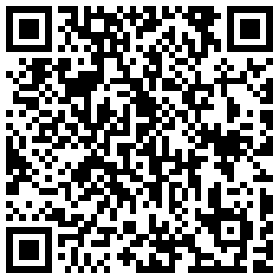 https://web.app.workercn.cn/news.html?id=269286 https://web.app.workercn.cn/news.html?id=269286 专栏名称新360行新360行新360行代表作上门助浴，守护失能老人的舒适和尊严｜三工视频･新360行之助浴师上门助浴，守护失能老人的舒适和尊严｜三工视频･新360行之助浴师上门助浴，守护失能老人的舒适和尊严｜三工视频･新360行之助浴师发布日期2023年7月28日字数或时长3分35秒作品评介近年来，由于我国社会老龄化进程加快，家庭养老、助老等问题引起社会广泛关注。在探索新型养老模式的过程中，社会各方不断优化制度、完善标准、制定规范，一些新的职业应运而生，为社会创造了大量的就业机会。助浴师就是其中一个新职业。该作品通过跟踪拍摄，让观众对助浴师的工作有了清晰准确的认识。在编辑方面，作品通过从业者、失能老人家属的详细叙述，巧妙地将两个故事线连接起来，既诠释了助浴师这一职业，又给人以启发和思考。作品以人为本，通过朴素的镜头语言和真实的案例，从故事入手，通过充满人文关怀的画面、声音、特效等元素，以情动人，以故事感人。近年来，由于我国社会老龄化进程加快，家庭养老、助老等问题引起社会广泛关注。在探索新型养老模式的过程中，社会各方不断优化制度、完善标准、制定规范，一些新的职业应运而生，为社会创造了大量的就业机会。助浴师就是其中一个新职业。该作品通过跟踪拍摄，让观众对助浴师的工作有了清晰准确的认识。在编辑方面，作品通过从业者、失能老人家属的详细叙述，巧妙地将两个故事线连接起来，既诠释了助浴师这一职业，又给人以启发和思考。作品以人为本，通过朴素的镜头语言和真实的案例，从故事入手，通过充满人文关怀的画面、声音、特效等元素，以情动人，以故事感人。近年来，由于我国社会老龄化进程加快，家庭养老、助老等问题引起社会广泛关注。在探索新型养老模式的过程中，社会各方不断优化制度、完善标准、制定规范，一些新的职业应运而生，为社会创造了大量的就业机会。助浴师就是其中一个新职业。该作品通过跟踪拍摄，让观众对助浴师的工作有了清晰准确的认识。在编辑方面，作品通过从业者、失能老人家属的详细叙述，巧妙地将两个故事线连接起来，既诠释了助浴师这一职业，又给人以启发和思考。作品以人为本，通过朴素的镜头语言和真实的案例，从故事入手，通过充满人文关怀的画面、声音、特效等元素，以情动人，以故事感人。采编过程助浴师一直是《新360行》栏目组希望采访到的人群，但每次联系采访，都因服务对象担心泄露隐私而碰壁。为了这次采访，我们前后与助浴师李民花沟通了近半年，并详细说明了我们的拍摄方案和呈现方式。对李民花来说，她也期望借助媒体的力量，让社会对助浴师这一新兴职业有更多认识，从而帮助到更多的失能老人。为此，李民花也积极与服务对象协调采访拍摄相关事宜，期望他们能够出镜接受采访。经过多次交流沟通，一对退休的老夫妻最终同意了我们的采访要求。夫妻二人退休前都是北京市东城区的教师，老人家属也表示，希望更多有养老助浴需求的家庭能像他们一样，尽早了解这一职业，让失能老人们“过得更舒适”。在拍摄过程中，我们采用了大量的现场音来展现失能老人的洗浴过程，这种真实感为后续剪辑奠定了主基调。助浴师一直是《新360行》栏目组希望采访到的人群，但每次联系采访，都因服务对象担心泄露隐私而碰壁。为了这次采访，我们前后与助浴师李民花沟通了近半年，并详细说明了我们的拍摄方案和呈现方式。对李民花来说，她也期望借助媒体的力量，让社会对助浴师这一新兴职业有更多认识，从而帮助到更多的失能老人。为此，李民花也积极与服务对象协调采访拍摄相关事宜，期望他们能够出镜接受采访。经过多次交流沟通，一对退休的老夫妻最终同意了我们的采访要求。夫妻二人退休前都是北京市东城区的教师，老人家属也表示，希望更多有养老助浴需求的家庭能像他们一样，尽早了解这一职业，让失能老人们“过得更舒适”。在拍摄过程中，我们采用了大量的现场音来展现失能老人的洗浴过程，这种真实感为后续剪辑奠定了主基调。助浴师一直是《新360行》栏目组希望采访到的人群，但每次联系采访，都因服务对象担心泄露隐私而碰壁。为了这次采访，我们前后与助浴师李民花沟通了近半年，并详细说明了我们的拍摄方案和呈现方式。对李民花来说，她也期望借助媒体的力量，让社会对助浴师这一新兴职业有更多认识，从而帮助到更多的失能老人。为此，李民花也积极与服务对象协调采访拍摄相关事宜，期望他们能够出镜接受采访。经过多次交流沟通，一对退休的老夫妻最终同意了我们的采访要求。夫妻二人退休前都是北京市东城区的教师，老人家属也表示，希望更多有养老助浴需求的家庭能像他们一样，尽早了解这一职业，让失能老人们“过得更舒适”。在拍摄过程中，我们采用了大量的现场音来展现失能老人的洗浴过程，这种真实感为后续剪辑奠定了主基调。社会效果视频在工人日报客户端、微博、微信公众号等端口分发后，被多家媒体转载，引起了众多网关注，取得了良好的社会传播效果。与此同时，一些读者和家政公司还通过网络留言、热线电话、发邮件等方式联系到作者，希望进一步了解助浴师这一职业。该作品推送不到一周时间，李民花及其团队就受到了多家媒体的跟进采访，助浴师这一职业的社会知名度和认可度得到了进一步提升。视频在工人日报客户端、微博、微信公众号等端口分发后，被多家媒体转载，引起了众多网关注，取得了良好的社会传播效果。与此同时，一些读者和家政公司还通过网络留言、热线电话、发邮件等方式联系到作者，希望进一步了解助浴师这一职业。该作品推送不到一周时间，李民花及其团队就受到了多家媒体的跟进采访，助浴师这一职业的社会知名度和认可度得到了进一步提升。视频在工人日报客户端、微博、微信公众号等端口分发后，被多家媒体转载，引起了众多网关注，取得了良好的社会传播效果。与此同时，一些读者和家政公司还通过网络留言、热线电话、发邮件等方式联系到作者，希望进一步了解助浴师这一职业。该作品推送不到一周时间，李民花及其团队就受到了多家媒体的跟进采访，助浴师这一职业的社会知名度和认可度得到了进一步提升。作品链接和二维码https://web.app.workercn.cn/news.html?id=311998                          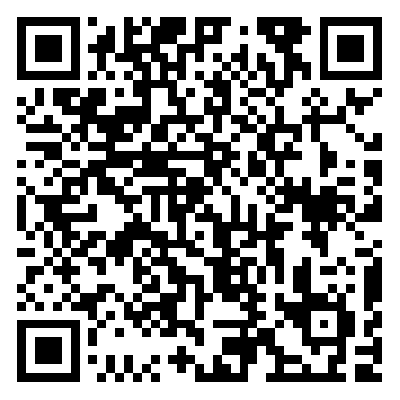 https://web.app.workercn.cn/news.html?id=311998                          https://web.app.workercn.cn/news.html?id=311998                          1月拯救“外卖”胃，带给你家的味道｜三工视频·新360行之上门代厨https://web.app.workercn.cn/news.html?id=2632092023/1/132月您用生命换和平，我用真心服务您 | 三工视频·新360行之退役军人事务员https://web.app.workercn.cn/news.html?id=2692862023/2/103月因为这个工作，她真正走进了父亲的内心 | 三工视频·新360行之旅游计调师https://web.app.workercn.cn/news.html?id=2754072023/3/104月撸猫也能赚钱 | 三工视频·新360行之宠物托管师https://web.app.workercn.cn/news.html?id=2820552023/4/75月精雕细琢一口好牙｜三工视频·新360行之口腔技师https://web.app.workercn.cn/news.html?id=2921662023/5/126月每天徒手掂榴莲千余个，哪天最好吃，小棒敲敲就知道｜三工视频·新360行之榴莲验果师https://web.app.workercn.cn/news.html?id=3002842023/6/97月一针一线补出天衣无缝｜三工视频·新360行之织补师https://web.app.workercn.cn/news.html?id=3072302023/7/78月为古建筑“上妆”的色彩魔法师｜三工视频･新360行之古建彩画工https://web.app.workercn.cn/news.html?id=3152952023/8/119月用文创传递历史的温度｜三工视频·新360行之古钱币文创师https://web.app.workercn.cn/news.html?id=3219632023/9/810月他的“独家秘方”，让树根长出地面2米多，身价上涨10倍｜三工视频·新360行之苗木造型师https://web.app.workercn.cn/news.html?id=3293202023/10/1311月下饭“神器”是怎样炼成的｜三工视频•新360行之探店达人https://web.app.workercn.cn/news.html?id=3349792023/11/1012月日均“举铁”5000斤｜三工视频·新360行之共享单车调度员https://web.app.workercn.cn/news.html?id=3425842023/12/8